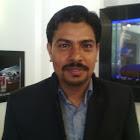 ABOOBAKER DEIRA, DUBAIU.A.EEmail ID: aboobaker-397525@gulfjobseeker.com Career Objective:Through my extensive 18 years (including 2 year in Dubai) works experience in Various Industries Such as Auditing firm, , Manufacturing, Trading, Service Sector and Hospitality, Education, Food and restaurant in national and Multi-National Companies. I believe that My Academic background and business based work experience provide with an excellent foundation to make valuable contribution to the continuing success of your Organization.Educational Qualification:Bachelor of Commerce (B.Com) (Calicut University in India)Computer Awareness:  MS word, MS Excel, Tally ERP 9, Quick Books.Languages Known:Malayalam, English, Hindi, and Thamil.Domestic And International ExperiencesRelax Pvt Ltd.Kaipamangalam, Trissur, IndiaSenior Executive (Accounts and Administration)Period from May 2014 to February 2020.Accounts Related responsibilitiesUpdate financial data in databases to ensure that information will be accurate and immediately available when neededMaintaining day-to-day accounts, prepare receipts, payments and journal vouchersBanking Transactions, Bank Reconciliation and Payable Accounts ReconciliationsMaintaining petty cash transaction and statementPrepare weekly and monthly sales reports for the managementSupporting team members on all accounting issuesPreparing payment for suppliers and aging analysis of debtorsAssisting Finance Manager in finalization of accountsHandle internal and external audit work support to solve the queries and providing necessary documentLiaising with the banks on daily depositsSupporting the Finance Manager with other tasks as per requirementAssist in preparing simple to complex tax returns for individuals or small businessesUncover potential deductions and creditsAdvise against potential tax liabilitiesReview financial records such as income statement and documentation of expendituresVerify totals on past forms for accuracyCalculate and invoice for forms preparation feesAdministration Related ResponsibilitiesResponsible for all matters related to the operations and administration.Arrange and schedule managers and company directors meetingAssist Company secretary arrange filing annual return and statuary form for Register of companies (India)Update Company Employees Labor related DataKnowledge in sourcing, vendor selection, vendor assessment. Follow up / receiving Quotations and making price comparisons.Preparation and release of Purchase Orders. Prior to ordering, to check all ex-stocks availability in stores and sub stores. Follow-up and expedite the delivery. Knowledge of accounting, understanding of financial documentation. Administer contracts for major purchases. Preparing budget estimates and monitor departmental expenditures. Dealing with all the Local and International suppliers and negotiating for the better price/discounts. Negotiate delivery & payment terms with suppliers and freight forwarders. Prepare purchase orders and send order requests to suppliers and update records. Perform inventory and administrative tasks like preparing and forwarding invoices, updating databases, filing, and organizing documents for accounts. Implement new ERP Software and train to staffs.Manage local information technology and ensuring properly functioning IT equipment,Routine maintenance, and security over IT - anti-virus software and regular backups.Communicating with banks & auditors in the related matters.Carry out any other tasks as assigned by Managing Director.. Senior Executive Admin and Accounts.Sift InfotechNorth Parvaoor, ChochinFrom	August 2009 to June 2014	.Visit Clients sites collect requirements of software programmeDay to day administrative tasks and meet clients to study their Billing and Accounting programmeNegotiate with clients for business deals.Make HR functions and found employees for co.Place quotations for clients and follow upsDeal petty cash and Bank dealings7.Keep Books of Accounts for company and follow ups for Sundry debtors.Staff AccountantAl Jamal Business ServiceDeira, DubaiFrom August 2006 to May 2009Processing Payments Vouchers, invoices, Receipts vouchers, other document.Accounts Payable and Accounts ReceivableFollow up Debtors and Collect of cash and ChequesBank Reconciliation and Communication with banksPayroll preparation and keeping staff documents.Reconciliation of client’s ledgersCollecting Overseas client’s cheques for LC Preparation and dispatch to theirBanks.Make Financial Statements of Monthly Closing.Junior AccountantSuper FoodsPerinjanam, Thrissur,IndiaFrom January 2002 to May 2005Junior AccountantPreparation of invoicesMaking van Sales man based Sales report and collection reportFollow up of Sundry Debtors and Cash Collections and Cheque4.the day-to-day financial operations within the company, such as payroll, invoicing, and other transactions.5.Preparation of Bank reconciliation and other supplier ledger reconciliation.Monthly Closing of Books of AccountsPreparation of staff sales intensive, implement staff welfare scheme.Preparation of Stock reports for management and Banks requirements.Audit AssistantK.T.Thomas, Chartered Accountant Office. Kodungallur,Thrissur,IndiaAssist senior auditors for Verification and Checking Books of Books Accounts.Make Trail Balance and Profit and Loss accounts after audit books of Accounts.Make audit reports and correcting entries.Filling income tax forms for return filing.Making Depreciation schedule various assets See lessDeclarationI hereby declare that above mentioned detail are true and correct to the best of my knowledge and belief.Signature:_____________________Core SkillsCore SkillsBasic accounting experienceBasic accounting experienceThe Ability to learn quicklyMonth and year End ClosingMonth and year End ClosingGood interpersonal skillsPreparation of Final AccountsPreparation of Final AccountsTo be good at time ManagementAccounts ReceivableAccounts ReceivableProficiency in Microsoft, especially in Excel.Accounts PayableAccounts PayableWell Versed in Tally Accounting SoftwareAccounts reconciliationAccounts reconciliationStrong communication skill in writing and verbalBank ReconciliationBank ReconciliationInteract and blend well with management.Card Payments TrackingCard Payments TrackingVat Knowledge (UAE), GST (India)Experienced in Computerized AccountingExperienced in Computerized AccountingAnalytical SkillsAnalytical SkillsInternal AuditingInternal AuditingKey RoleCompanyCountryPeriodSenior ExecutiveIndia2014-May to 2020- FebruaryAccounts&AdminIndia2014-May to 2020- FebruaryAccounts&AdminSenior ExecutiveSift InfoTechIndia2009-August to 2014-June.AccountsSift InfoTechIndia2009-August to 2014-June.AccountsAccountantAl Jamal BusinessU.A.E2006-August to 2009-May.ServicesDubaiJuniorSuper FoodsIndia2002- January to 2005-May.AccountantSuper FoodsIndia2002- January to 2005-May.AccountantK.T.Thomas &Co.Accounts ,AuditCharteredIndia2000-February to 2001-Dec.TraineeAccountant office.